ПРОЕКТ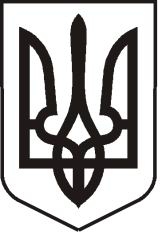 УКРАЇНАЛУГАНСЬКА   ОБЛАСТЬ ПОПАСНЯНСЬКА  МІСЬКА  РАДА ВИКОНАВЧИЙ КОМІТЕТРIШЕННЯ 24 січня 2018 р.                                 м. Попасна		                         №Про встановлення середньої вартостіна відповідні ритуальні послуги щодофінансування витрат на безоплатнепоховання або відшкодування наздійснене поховання померлих (загиблих)учасників бойових дій та інвалідів війниРозглянувши лист управління  соціального захисту населення Попаснянської районної державної адміністрації, керуючись Постановою Кабінету Міністрів України від 28.10.2004 №1445 «Про затвердження Порядку проведення безоплатного поховання померлих (загиблих) осіб, які мають особливі заслуги та особливі трудові заслуги перед Батьківщиною, учасників бойових дій і інвалідів війни», Порядком фінансування витрат на безоплатне поховання або відшкодування витрат на здійснене поховання померлих (загиблих) учасників бойових дій та інвалідів війни, затвердженого розпорядженням голови Луганської облдержадміністрації№ 258 від 19.103.2009, відповіднодо пп.4 п. «а» ч.1 ст.34 Закону України  «Про місцеве самоврядування в Україні» виконком Попаснянської міської радиВИРІШИВ:Встановити середню вартість на відповідні ритуальні послуги, які передбачені Порядком фінансування витрат на безоплатне поховання або відшкодування витрат на здійснене поховання  померлих  (загиблих)  учасників  бойових  дій  та  інвалідів  війни, у розмірі 2 660,00 гривень  (див. Додаток).Міськийголова                                                                   Ю.І.ОнищенкоПідготувала: Савенко Д.К., 2-03-89Додатокдо  рішення виконкомуміськоїради24.01.2018№ Середня вартість на відповідні ритуальні послуги,які передбачені Порядком фінансування витрат на безоплатне поховання або відшкодування витрат на здійснене поховання померлих (загиблих) учасників бойових дій та інвалідів війниЗаступник міського голови							Д.В. Хащенко№ з/пНазва ритуальної послугиВартість, грн.Транспортні послуги (автокатафалк та один автобус супроводження)550Перенесення труни з тілом померлого до будинку (квартири), до моргу, до місця поховання100Труна500Вінок з траурною стрічкою (з написом чи без нього)110Копання могили (викопування ручним чи механізованим способом, опускання труни у могилу, закопування, формування намогильного насипу)1 400Всього:Всього:2 660